MODELLO DI BUSINESS CASE SEMPLICE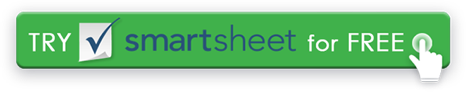 INVIATO AINVIATO DAALL'ATTENZIONE DIPUNTO DI CONTATTOINDIRIZZOINDIRIZZOTELEFONOTELEFONOE-MAILE-MAILDATA DI INVIOMODALITA' DI CONSEGNAMOTIVO DEL PROGETTODescrivi perché il progetto è necessario, i problemi con la situazione attuale e perché è necessario un cambiamento dello status quo. Elenca le caratteristiche, la tecnologia, le attrezzature, i vantaggi e i vantaggi competitivi di questo progetto.OPZIONIDescrivere brevemente le diverse opzioni per completare la soluzione. Ad esempio, per progettare una brochure, è possibile utilizzare i modelli di un pacchetto di elaborazione testi, assumere un designer o progettarlo autonomamente utilizzando le ClipArt.BENEFICIDescrivere i miglioramenti previsti dal progetto. In che modo questo progetto può aiutare l'organizzazione? Ad esempio, se acquistiamo una licenza per un programma di desktop publishing, risparmiamo sull'outsourcing del design della nostra newsletter?COSTIQuanto costerà il progetto? Includere i costi di emergenza per coprire i superamenti per eventi di rischio. Includere la manutenzione continua e i costi operativi per il progetto.RISCHIDescrivi i rischi per il progetto, come costi aggiuntivi e più lavoro del previsto.PROGRAMMAIndica quanto tempo impiegherà il progetto, le pietre miliari e quanto tempo prima che i benefici diventino evidenti. Inoltre, si noti se il buffer temporale è incluso in questa stima.VALUTAZIONEQuali sono i costi di non fare il progetto? Ad esempio, la newsletter sarà sospesa a tempo indeterminato? Cosa succede se il progetto non viene intrapreso? L'organizzazione può permettersi il progetto?RACCOMANDAZIONERiassumi e consiglia perché il progetto è una buona idea.DISCONOSCIMENTOTutti gli articoli, i modelli o le informazioni fornite da Smartsheet sul sito Web sono solo di riferimento. Mentre ci sforziamo di mantenere le informazioni aggiornate e corrette, non rilasciamo dichiarazioni o garanzie di alcun tipo, esplicite o implicite, circa la completezza, l'accuratezza, l'affidabilità, l'idoneità o la disponibilità in relazione al sito Web o alle informazioni, agli articoli, ai modelli o alla grafica correlata contenuti nel sito Web. Qualsiasi affidamento che fai su tali informazioni è quindi strettamente a tuo rischio.